Krąg tematyczny: Polska to mój domTEMAT: SZLAKIEM WISŁYPierwsza propozycja dla dzieci to zabawa dydaktyczna „Polskie krajobrazy”:Rodzic może zaprezentować mapę Polski lub ilustracje, przedstawiające różne polskie krajobrazy: lasy, niziny, morze, wydmy, jeziora, góry, rzeki ( załącznik). Rodzic może zasłonić czystą kartką ilustracje i powoli ją odsłaniać, jeśli dziecko rozpozna krajobraz podaję jego nazwę. Można wspólnie z dzieckiem dokonać analizy głosek w podanych słowach,  policzyć głoski na palcach lub w pamięci.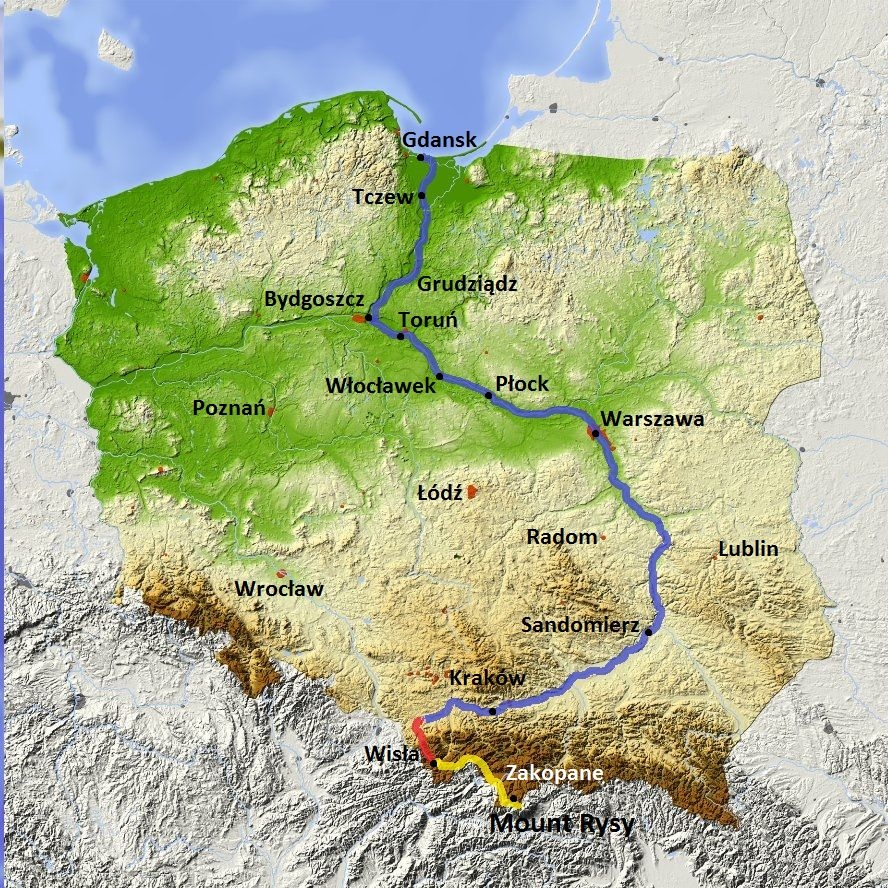 Kolejna propozycja to oglądanie mapy Polski ( można skorzystać z podręcznika str. 68-69)Dziecko może „jechać” palcem po Wiśle zaznaczonej na ilustracji. Rodzic może pomóc dziecku w odszukaniu miejsca, skąd wypływa Wisła, można odczytać nazwy miast, przez które przepływa w drodze do morza. Zaproponuję dodatkowo zagadki dotyczące miast, które Wisła mija podczas swojej długiej drogi z gór do morza. Można spróbować je odgadnąć i wskazać te miejsca na mapie.  Każda odpowiedź rymuje się z treścią wiersza. Zagadka pierwszaPopłyniemy WisłąRazem z rybitwami,Zobaczymy miasta, Co leżą przed nami.Każde dziecko terazNa pewno odpowie,Gdzie jest zamek Wawel?No, proszę? W (Krakowie)Zagadka drugaNa brzegu Syrenka,Miasta swego broni.Tarczą się osłaniaI miecz trzyma w dłoni.Więc jakie to miasto,Gdzie wciąż mieszka sława?To stolica Polski,A zwie się (Warszawa).Zagadka trzeciaTeraz popłyniemyDo miasta pierników,Sporo się dowiemyTu o Koperniku.Pierniki tu lepszeNiż piecze babunia.Gdzie dopłynęliśmy?Do miasta (To r u n i a)Zagadka czwartaPłyńże, miła Wisło,Płyń, Wisło szeroka!Wtem, słońce zabłysło – Przed nami zatoka!Patrzy na ich przyjaźńNeptun i po pańskuInformuje Wisłę, Że jest wreszcie w (Gdańsku).Ostatnią propozycją jmoże być nauka pisanie litery „J jak jama” :Można poprosić dziecko o wyklaskanie słowa zgodnie z modelem sylabowym: ja-ma,  Dziecimogą przeliczyć głoski, wskazać i zamalować spółgłoski ( niebieski) i samogłoski ( czerwony)Rodzic może na koniec zaprezentować sposób pisania liter J, jDziecko może napisać literę palcem na dywanie i w powietrzu. 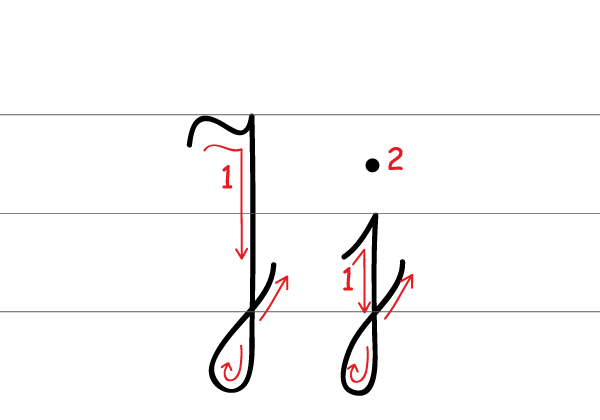 